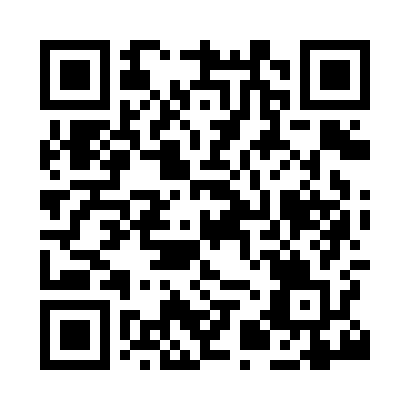 Prayer times for Irthington, Cumbria, UKMon 1 Jul 2024 - Wed 31 Jul 2024High Latitude Method: Angle Based RulePrayer Calculation Method: Islamic Society of North AmericaAsar Calculation Method: HanafiPrayer times provided by https://www.salahtimes.comDateDayFajrSunriseDhuhrAsrMaghribIsha1Mon2:564:381:156:599:5211:342Tue2:574:381:156:599:5211:333Wed2:574:391:156:599:5111:334Thu2:584:401:166:599:5111:335Fri2:584:411:166:599:5011:336Sat2:594:421:166:589:4911:327Sun3:004:431:166:589:4811:328Mon3:004:441:166:589:4811:329Tue3:014:461:166:579:4711:3110Wed3:024:471:176:579:4611:3111Thu3:024:481:176:579:4511:3112Fri3:034:491:176:569:4411:3013Sat3:044:511:176:559:4211:3014Sun3:044:521:176:559:4111:2915Mon3:054:531:176:549:4011:2816Tue3:064:551:176:549:3911:2817Wed3:074:561:176:539:3811:2718Thu3:074:581:176:529:3611:2719Fri3:084:591:176:529:3511:2620Sat3:095:011:176:519:3311:2521Sun3:105:031:186:509:3211:2422Mon3:115:041:186:499:3011:2423Tue3:115:061:186:489:2911:2324Wed3:125:071:186:489:2711:2225Thu3:135:091:186:479:2511:2126Fri3:145:111:186:469:2411:2027Sat3:155:121:186:459:2211:2028Sun3:165:141:186:449:2011:1929Mon3:165:161:186:439:1811:1830Tue3:175:181:186:419:1711:1731Wed3:185:191:176:409:1511:16